ҠАРАР                                                            РЕШЕНИЕ26 декабрь  2019 й.                              № 32                        26  декабря  2019 г.Об уточнении доходов и расходов бюджета сельского поселения Мутабашевский сельсовет муниципального района Аскинский район Республики Башкортостан на 4 квартал 2019 года             На основании п.8 решения  Совета сельского поселения Мутабашевский  сельсовет муниципального района  Аскинский район Республики Башкортостан от 17  декабря 2019 года № 29 « О бюджете сельского поселения Мутабашевский сельсовет  муниципального  района Аскинский район Республики Башкортостан на 2020 год и на плановый период 2021 и 2022 годов» Совет сельского поселения Мутабашевский  сельсовет  муниципального  района Аскинский район Республики Башкортостан  РЕШИЛ:Увеличить план по доходам на  сумму  55600  (пятьдесят пять тысяч шестьсот) рублей 00  копеек по следующим кодам БК: Увеличить план по расходам на 55600  (пятьдесят пять тысяч шестьсот ) рублей 00  копеек  по следующим кодам БК:3. Централизованной бухгалтерии  внести соответствующие изменения в  бюджет сельского поселения  Мутабашевский  сельсовет муниципального района Аскинский район Республики Башкортостан.4. Контроль над выполнением данного решения возложить на постоянную депутатскую комиссию по бюджету, налогам и вопросам муниципальной собственности.		         Глава сельского поселения:                                                     И.М.ХусаеновБАШҠОРТОСТАН РЕСПУБЛИКАҺЫАСҠЫН  РАЙОНЫ   МУНИЦИПАЛЬ РАЙОНЫНЫҢ МУТАБАШ  АУЫЛ  СОВЕТЫ АУЫЛ  БИЛӘМӘҺЕ СОВЕТЫ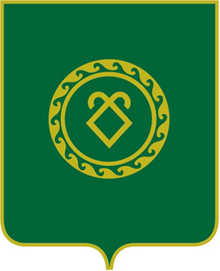 СОВЕТСЕЛЬСКОГО ПОСЕЛЕНИЯМУТАБАШЕВСКИЙ СЕЛЬСОВЕТМУНИЦИПАЛЬНОГО РАЙОНААСКИНСКИЙ РАЙОНРЕСПУБЛИКИ  БАШКОРТОСТАННаименованиеКБКсуммаДоходы, получаемые в виде арендной платы, а также средства от продажи права на заключение договоров аренды за земли, находящиеся в собственности сельских поселений (за исключением земельных участков муниципальных бюджетных и автономных учреждений)\1110502510\863\0000\120 \52900,00Доходы от сдачи в аренду имущества, находящегося в оперативном управлении органов управления сельских поселений и созданных ими учреждений (за исключением имущества муниципальных бюджетных и автономных учреждений)\1110503510\863\0000\120 \2700,00                                                        Итого:                                                        Итого:55600,00НаименованиеКБКсуммаОплата труда	\0102\791\22\1\01\02030\121\211\ФЗ.131.03.141\\16802\\55600,00ИТОГО55600,00